Print deze pagina’s uit.Knip de bingokaarten: 9 klokken per kaart. Er zijn 9 verschillende kaarten, dus je kunt dit in een groep van max. 9 personen gebruiken.De taalcoach noemt de tijden op (langzaam, herhalen). Je vinkt hierboven de genoemde tijd aan, zo weet je wat je al opgenoemd hebt.De cursisten strepen de genoemde tijd door.Een ‘volle’ kaart is bingo. Laat de cursist de tijden opnoemen (goede oefening), je kunt dan controleren of je de tijden inderdaad allemaal genoemd hebt.Veel plezier!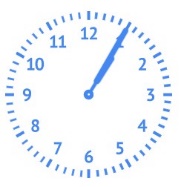 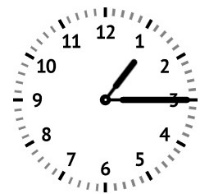 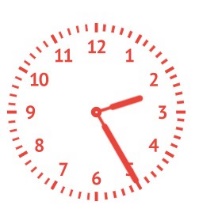 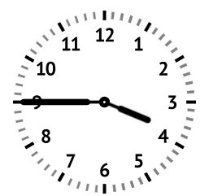 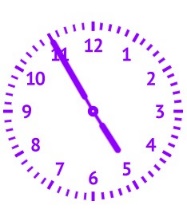 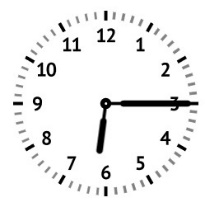 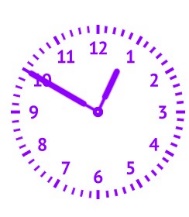 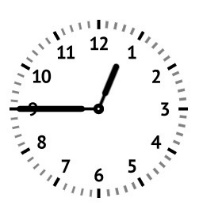 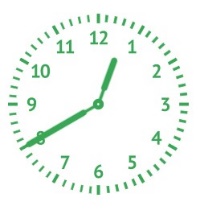 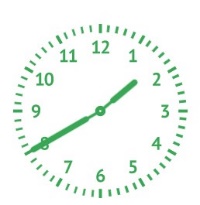 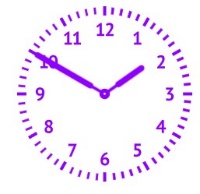 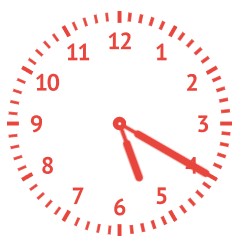 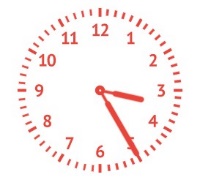 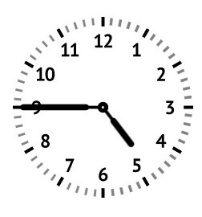 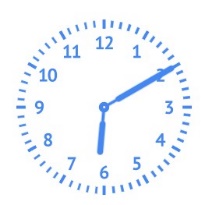 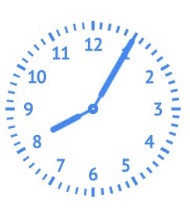 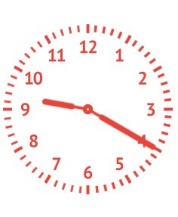 Vijf over achtKwart over een10 voor half 10Kwart voor vierVijf voor vijfVijf voor half vierTien over half 2Tien voor tweeTien voor half zesKwart over zesKwart over eenVijf voor half drieTien over zesTien voor eenKwart voor eenTien over half eenVijf over eenKwart voor vijf